NSDUH Complete: No Scheduled MICS Interview (non-assigned and/or non-scheduled)Subject: NSDUH Follow-up Interview – Schedule your InterviewDear [INSERT NAME], thank you for completing the National Survey on Drug Use and Health! You have been selected to participate in a follow-up study. Your participation is very important – please schedule an interview date and time using the link below:[INSERT LINK]The follow-up study is fully-virtual, asks questions about mental health, and consists of one interview.If you have any questions prior to scheduling an interview date and time, please call 1-800-848-4079. Thanks in advance for participating!Scheduled MICS Interview – Scheduled (to respondent)Subject: NSDUH Follow-up Interview – Interview ScheduledThank you for scheduling your follow-up interview to the National Survey on Drug Use and Health. Your appointment details are outlined below. Within two days, an interviewer from RTI International will contact you to provide Zoom details.The appointment is scheduled for: 6/10/2022 from 4PM-6PM Eastern.The interviewer who will contact you is [INSERT NAME].If you need to reschedule your interview, you can use this link: [INSERT LINK].Appointment Reminder Email (to respondent 2 days before interview)Subject: NSDUH Follow-up Interview – Interview ReminderThank you for scheduling your follow-up interview to the National Survey on Drug Use and Health. Your upcoming appointment is scheduled for: 6/10/2022 from 4PM-6PM Eastern.If you have any questions, please contact the project at 1-800-848-4079.Scheduled MICS Interview – Assigned, Scheduled (to interviewer)Subject: NSDUH Follow-up Interview – Interview ScheduledYou have been assigned the following NSMH case for interview – Case ID#: [INSERT].Current case status – [INSERT CODE].The appointment is scheduled for: 6/10/2022 from 4PM-6PM Eastern.Please transmit to pick up the clinical interview case. Once you’ve confirmed that the case is on your laptop, please send out the email invitation with Zoom link to the respondent. Scheduled MICS Interview – Rescheduled (same interviewer)Subject: NSDUH Follow-up Interview – Interview RescheduledYour interview with the following respondent has been rescheduled – Case ID#: [INSERT].Current case status – [INSERT CODE].Original interview date/time: 5/7/2022 from 6PM-8PM EasternNew interview date/time: 6/11/2022 from 9AM-11AM EasternPlease update the existing meeting invite to match the new interview date and time.Scheduled MICS Interview – Canceled (also to original interviewer if reschedule switched interviewers)Subject: NSDUH Follow-up Interview – Interview CanceledCase ID#: [INSERT]
Your interview originally scheduled for: 6/29/2022 from 11AM-1PM Eastern has been canceled.
This case will no longer appear in your workload. Please cancel the scheduled meeting.Refusal Code Entered (to respondent)Subject: NSDUH Follow-up Interview – Interview Importance, Project Contact InformationDear [INSERT NAME], Recently, a professional interviewer from RTI International contacted you about participating in a follow-up study to the National Survey on Drug Use and Health. At this time, you expressed concerns about participating.We understand that your privacy is important – RTI International does not provide individual answers to anyone. Your answers are combined with the answers of thousands of other people and reported only as overall numbers. Also, we never ask for your full name. In addition, the option to refuse to answer any question is always available.If you have any questions about your concerns, please call 1-800-848-4079 or email [INSERT CONTACT INFORMATION]. Your participation is very important – please consider scheduling an interview date and time using the link below:[INSERT LINK]Thank you for your time – we hope you will reconsider and choose to participate in this very important and beneficial study.Assigned, Non-scheduled Cases (to respondent, cc: clinical interviewer)Subject: NSDUH Follow-up Interview – Schedule your InterviewDear [INSERT NAME], your participation in the follow-up study to the National Survey on Drug Use and Health is very important. We value your time and hope we can schedule an interview date and time that works best for you – here are a few options for scheduling:Select an interview date and time using this link: [INSERT LINK]Contact the interviewer assigned to your case: [INSERT NAME], [INSERT EMAIL]If you have any questions prior to scheduling an interview date and time, please call 1-800-848-4079 or email [INSERT CONTACT INFORMATION]. Thanks in advance for participating!Missed Appointment (to respondent, cc: clinical interviewer)Subject: NSDUH Follow-up Interview – Missed AppointmentDear [INSERT NAME], your participation in the follow-up study to the National Survey on Drug Use and Health is very important. We value your time and hope we can reschedule your interview on a date and time that works best for you – here are a few options for scheduling:Select an interview date and time using this link: [INSERT LINK]Contact the interviewer currently assigned to your case: [INSERT NAME], [INSERT EMAIL]If you have any questions prior to rescheduling your interview date and time, please call 1-800-848-4079 or email [INSERT CONTACT INFORMATION]. Thanks in advance for participating!Email Signature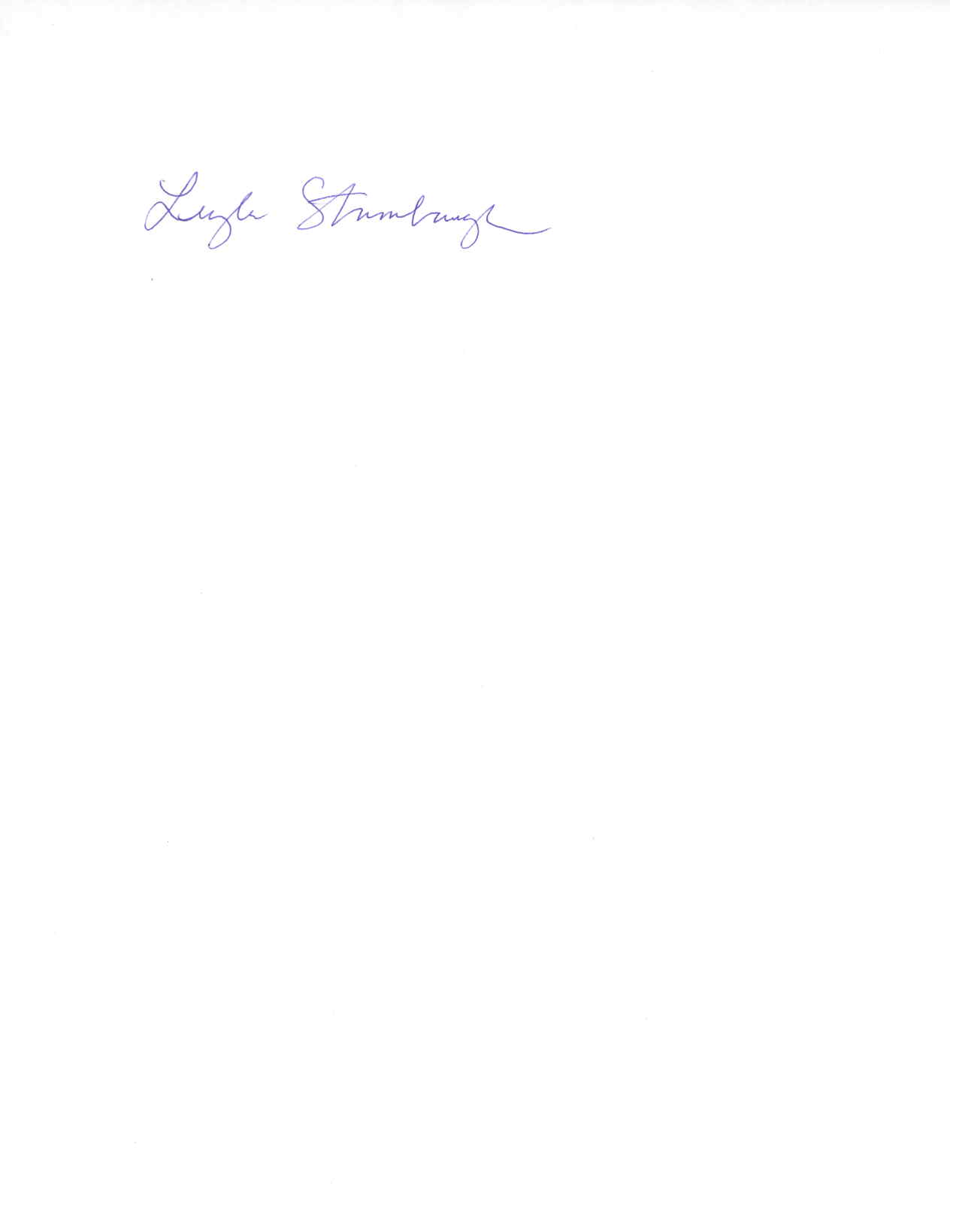 Leyla Stambaugh, PhDRTI InternationalNSDUH Follow-up StudyBreak-off Interview (to respondent, cc: clinical interviewer)Subject: NSDUH Follow-up Interview – Break-off InterviewDear [INSERT NAME], your participation in the follow-up study to the National Survey on Drug Use and Health is very important. If you haven’t yet and are willing, please contact your interviewer, who is copied on this email, to schedule a time to complete your interview.Please reschedule directly with your interviewer and do not use the online scheduling system as the interviewer who began your interview must be the one who completes the interview.Your interview must be completed by [INSERT DATE].Data Collection Timeout (to respondent, cc: clinical interviewer)Subject: NSDUH Follow-up Interview – Interview Timeframe ExhaustedDear [INSERT NAME], your time period to participate in the follow-up study to the National Survey on Drug Use and Health (NSDUH) has expired.Thank you again for your participation in the initial NSDUH interview. If you have any questions, please contact the project at 1-800-848-4079.Interview Deadline Reminder (to respondent)Subject: NSDUH Follow-up Interview – 10 Days to Interview DeadlineDear [INSERT NAME], your participation in the follow-up study to the National Survey on Drug Use and Health is very important. Please schedule an interview date and time using the link below:[INSERT LINK]Your interview must be completed by [INSERT DATE].